Текущие проекты, конкурсы, гранты, стипендии     .По дате окончания приема заявок: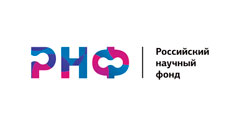 21.12.2023Продление конкурса «Проведение фундаментальных научных исследований и поисковых научных исследований по поручениям (указаниям) Президента Российской Федерации» (междисциплинарные проекты, поддержанные в 2020 г)Веб-сайт: https://rscf.ru/contests/В конкурсе могут принимать участие междисциплинарные проекты научных коллективов, являющиеся продолжением междисциплинарных проектов, поддержанных в 2020 году грантами РНФ.Размер одного гранта на реализацию проекта в 2024-2026 годах составит от 4 до 7 млн рублей ежегодно.Заявка на конкурс представляется не позднее 17 часов 00 минут (по московскому времени) 21 декабря 2023 года через ИАС РНФ.21.12.2023Продление конкурса «Проведение фундаментальных научных исследований и поисковых научных исследований отдельными научными группами, проекты, поддержанные в 2021 г»Веб-сайт: https://rscf.ru/contests/В конкурсе могут принимать участие проекты научных групп, являющиеся продолжением проектов, поддержанных в 2021 году грантами РНФ.Размер одного гранта на реализацию проекта в 2024-2025 годах составит от 4 до 7 млн рублей ежегодно.Заявка на конкурс представляется не позднее 17 часов 00 минут (по московскому времени) 21 декабря 2023 года через ИАС РН15.11.2023Конкурс на получение грантов РНФ по мероприятию «Проведение фундаментальных научных исследований и поисковых научных исследований по поручениям (указаниям) Президента Российской Федерации» (междисциплинарные проекты)Веб-сайт: https://rscf.ru/contests/Гранты выделяются на осуществление фундаментальных научных исследований и поисковых научных исследований в 2024 – 2027 годах с последующим возможным продлением срока выполнения проекта на три года по всем отраслям знаний, указанным в конкурсной документации.Размер одного гранта составляет от до 15 млн рублей ежегодно.Заявка на конкурс представляется не позднее 17 часов 00 минут (по московскому времени) 15 ноября 2023 через ИАС РНФ15.11.2023Конкурс на получение грантов РНФ по мероприятию «Проведение фундаментальных научных исследований и поисковых научных исследований отдельными научными группами»Конечный срок подачи заявки: 15.11.2023Веб-сайт: https://rscf.ru/contests/Гранты выделяются на осуществление фундаментальных научных исследований и поисковых научных исследований в 2024 – 2026 годах с последующим возможным продлением срока выполнения проекта на один или два года по всем отраслям знаний, указанным в конкурсной документации.Размер одного гранта – от 4 до 7 млн рублей ежегодно.Заявка на конкурс представляется не позднее 17 часов 00 минут (по московскому времени) 15 ноября 2023 года11.09.2023Конкурс на получение грантов РНФ по мероприятию «Проведение фундаментальных научных исследований и поисковых научных исследований международными научными коллективами» (совместно с Национальным научным фондом Ирана– INSF)Конечный срок подачи заявки: 11.09.2023Веб-сайт: https://rscf.ru/contests/Российский научный фонд совместно с Национальным научным фондом Ирана (INSF) открывают публичный конкурс на получение грантов Фонда по мероприятию «Проведение фундаментальных научных исследований и поисковых научных исследований международными научными коллективами».Гранты выделяются на осуществление научных исследований в 2024 – 2026 годах по следующим отраслям знаний:Химия и науки о материалах;Биология и науки о жизни;Фундаментальные исследования для медицины.Размер одного гранта Фонда составляет от четырех до семи миллионов рублей ежегодно.В конкурсе могут принимать участие проекты международных научных коллективов, каждый из которых состоит из российского научного коллектива и зарубежного научного коллектива.Заявка представляется не позднее 17 часов 00 минут (по московскому времени) 11 сентября 2023 года.Результаты конкурса утверждаются правлением Фонда до 25 декабря 2023 года.17.07.2023Премии Правительства Москвы молодым ученым за 2023 год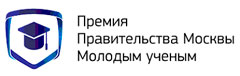 конечный срок подачи заявки: 17.07.2023Веб-сайт: https://nauka.mos.ru/Принимаются заявки на соискание премии Правительства Москвы молодым ученым за 2023 год.Награда вручается за достижение выдающихся результатов в фундаментальных и прикладных научных исследованиях в области естественных, технических и гуманитарных наук. Премию можно получить за разработку и внедрение новых технологий, техники, приборов, оборудования, материалов и веществ, содействующих повышению эффективности деятельности в реальном секторе экономики и социальной сфере Москвы.В 2023 году будет присуждено 50 премий по два миллиона рублей каждая.Участники представят проекты в 22 номинациях.Участие в конкурсе могут принять исследователи и разработчики в возрасте до 35 лет включительно, доктора наук — до 40 лет включительно.Представлять проекты можно как индивидуально, так и в составе научного коллектива (не более трех человек)22.09.2023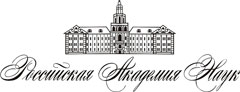 Конкурс на соискание золотых медалей и премий имени выдающихся ученых, проводимых российской академией наук в 2024 годуКонечный срок подачи заявки: 22.09.2023Веб-сайт: https://www.ras.ru/news/shownews.aspx?id=8c307f0f-fe81-47d4-a2f4-2457868d6ef6#contentРоссийская академия наук объявляет конкурсы 2024 года на соискание золотых медалей и премий имени выдающихся ученых. Каждая из них присуждается в знаменательную дату, связанную с жизнью и деятельностью ученого, имя которого она носит.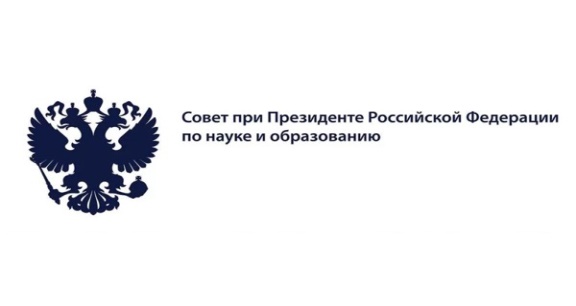 15.10.2023Прием документов на соискание премии Президента России для молодых ученых за 2023 годhttps://www.rscf.ru/news/found/priem-zayavok-na-soiskanie-gosudarstvennoy-premii-mol-2023/Совет при Президенте Российской Федерации по науке и образованию начинает прием документов на соискание премии Президента в области науки и инноваций для молодых ученых за 2023 год. Премия является высшим признанием заслуг молодых ученых и специалистов перед обществом и государством. Ежегодно присуждаются четыре премии за результаты научных исследований, внесших значительный вклад в развитие естественных, технических и гуманитарных наук, а также за разработку образцов новой техники и прогрессивных технологий, обеспечивающих инновационное развитие экономики, социальной сферы и укрепление обороноспособности страны. Научную экспертизу представлений на соискание Премии проводит Российский научный фонд.Регистрация не содержащих информацию ограниченного доступа представлений на соискание премии Президента Российской Федерации в области науки и инноваций для молодых учёных и приём прилагаемых к ним материалов в электронном виде производятся на сайте Российского научного фонда - https://grant.rscf.ru/awards.Срок приёма документов: 15 апреля - 15 октября 2023 года.Полная информация на сайте Российской газеты: https://rg.ru/documents/2023/03/31/premiya-v-oblasti-nauki-i-innovacij-site-dok.html